Fișa instituției de învățământ general, anul școlar 2018/2019Instituția Publică Liceul Teoretic „M. Eliade”, mun. Chişinău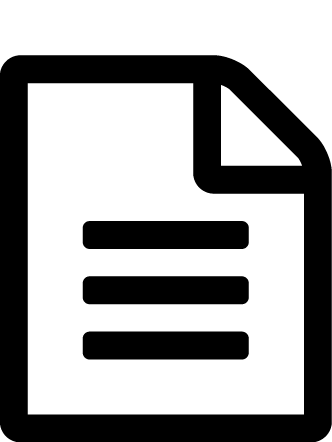 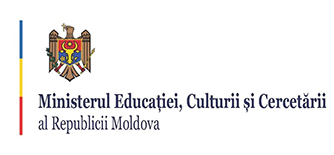 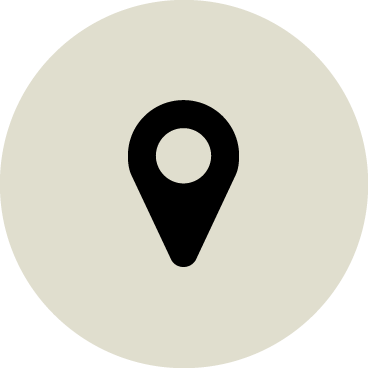 Bănulescu Bodoni, 33 CHISINAU, MUN.CHISINAU Bănulescu Bodoni, 33 CHISINAU, MUN.CHISINAU Bănulescu Bodoni, 33 CHISINAU, MUN.CHISINAU  022233936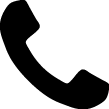  ltmirceaeliade@gmail.com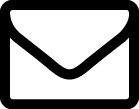  022233936 ltmirceaeliade@gmail.com 022233936 ltmirceaeliade@gmail.com 022233936 ltmirceaeliade@gmail.comLiceu cu predare în limba RomânăLiceu cu predare în limba Românăaceastă instituțiemedia pe raionmedia pe țarăElevi și cadre didactice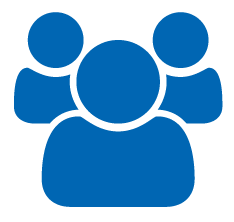 Elevi și cadre didacticeElevi și cadre didacticeElevi și cadre didacticeElevi și cadre didacticeElevi și cadre didacticeElevi și cadre didacticeElevi și cadre didacticeElevi și cadre didacticeElevi și cadre didacticeElevi și cadre didacticeElevi și cadre didactice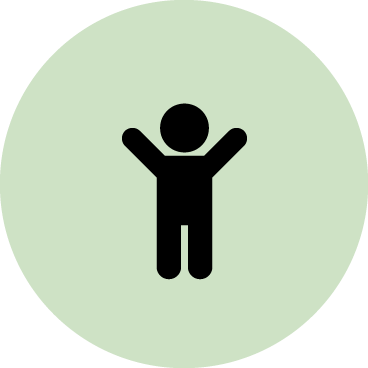 1126 583 274elevi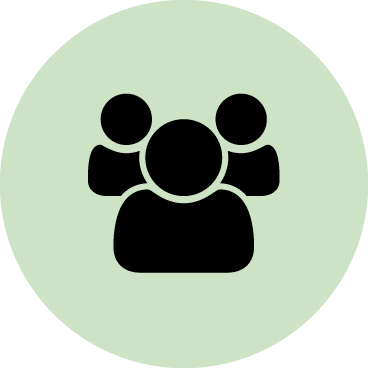 35 26 21elevi pe clasă (media)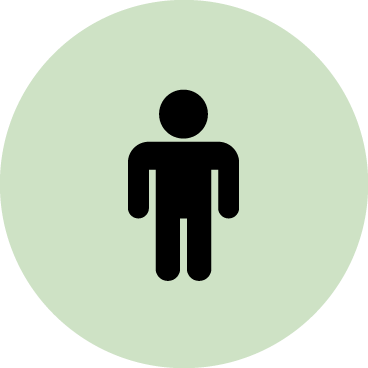 62 54 27cadre didactice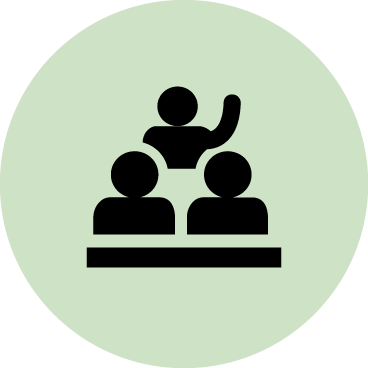 elevi / cadru didacticNivelul de calificare a cadrelor didacticeNivelul de calificare a cadrelor didacticeNivelul de calificare a cadrelor didacticeNivelul de calificare a cadrelor didacticeNivelul de calificare a cadrelor didacticeNivelul de calificare a cadrelor didacticeNivelul de calificare a cadrelor didacticeNivelul de calificare a cadrelor didacticeNivelul de calificare a cadrelor didacticeNivelul de calificare a cadrelor didacticeNivelul de calificare a cadrelor didacticeNivelul de calificare a cadrelor didactice  35,5%    7,9%    3,5%cu grad didactic superior  35,5%    7,9%    3,5%cu grad didactic superior  41,9%   19,3%   11,3%cu grad didactic unu  41,9%   19,3%   11,3%cu grad didactic unu  12,9%   40,8%   51,4%cu grad didactic doi  12,9%   40,8%   51,4%cu grad didactic doi   9,7%   32,1%   33,8%fără grad didactic   9,7%   32,1%   33,8%fără grad didacticBugetul                                                                        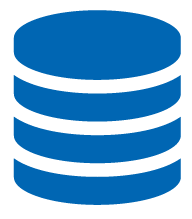 Bugetul                                                                        Bugetul                                                                        Bugetul                                                                        Bugetul                                                                        Bugetul                                                                        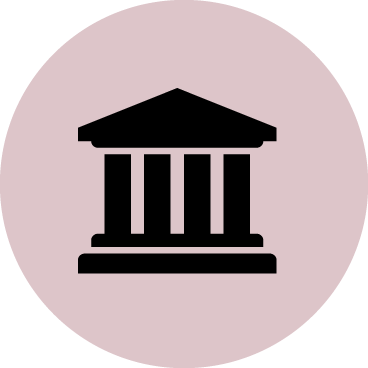       11 354    leiNormativul per elev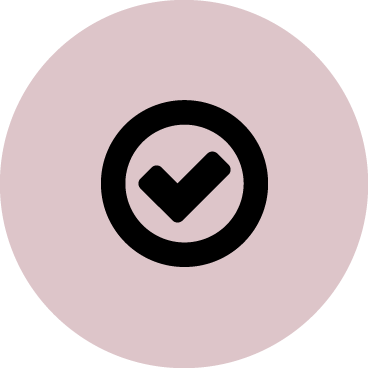 %   99,3%  127,5%Executarea bugetului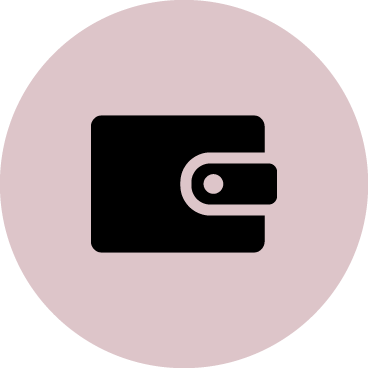 %  132,0%   55,6%Ponderea remunerării muncii în bugetul anual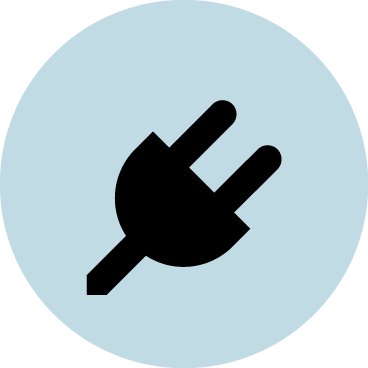 Cheltuieli pentru resurse energetice%   23,0% ~037~%Bugetul precizat al școlii în anul financiar 2018:mii leiBugetul precizat al școlii în anul financiar 2018:mii lei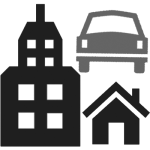 Procurarea altor mijloace fixe%    0,1%    0,1%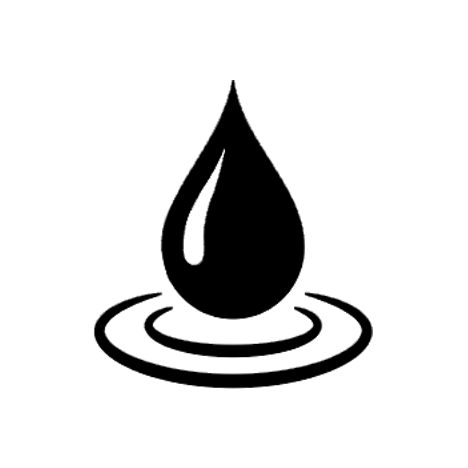 Apă și canalizare, alte servicii comunale%    2,9%    0,8%Bugetul precizat al școlii în anul financiar 2018:mii leiBugetul precizat al școlii în anul financiar 2018:mii lei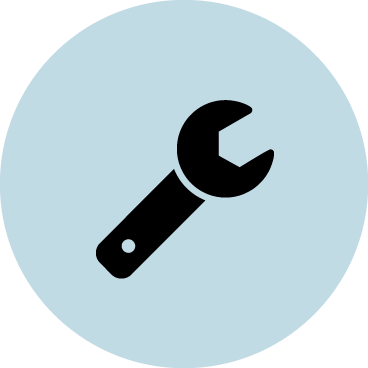 Reparații capitale ale clădirii%    7,5%    4,5%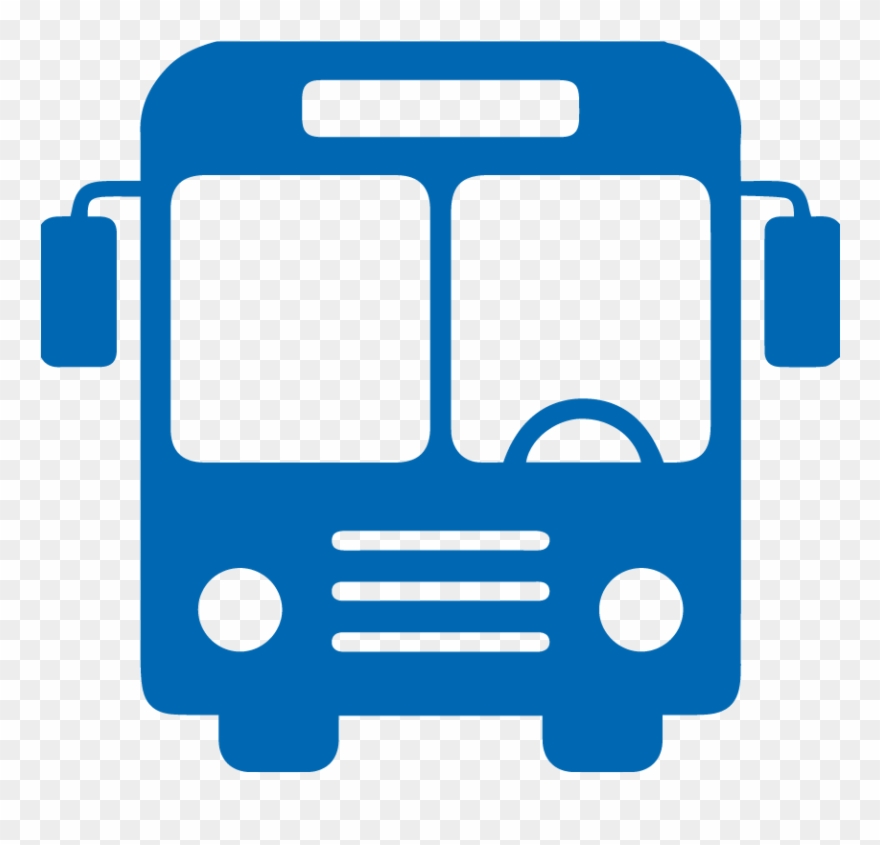 Servicii de transport%    0,0%    0,1%Bugetul precizat al școlii în anul financiar 2018:mii leiBugetul precizat al școlii în anul financiar 2018:mii lei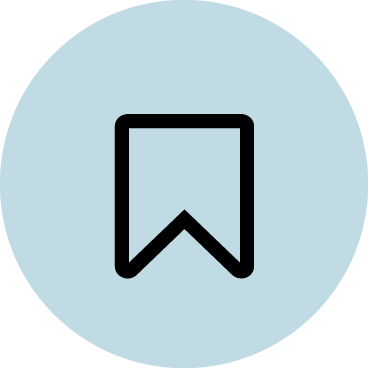 Formare profesională%    0,1%    0,1% Performanța școlară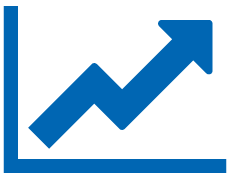  Performanța școlară Performanța școlară Performanța școlară Performanța școlară Performanța școlară Performanța școlară Performanța școlară Performanța școlară Performanța școlară*   dacă nu coincide cu limba română**  dacă nu coincide cu limba de instruire*   dacă nu coincide cu limba română**  dacă nu coincide cu limba de instruire*   dacă nu coincide cu limba română**  dacă nu coincide cu limba de instruire*   dacă nu coincide cu limba română**  dacă nu coincide cu limba de instruire*   dacă nu coincide cu limba română**  dacă nu coincide cu limba de instruire*   dacă nu coincide cu limba română**  dacă nu coincide cu limba de instruireRata de promovare a examenului de bacalaureatRata de promovare a examenului de bacalaureatRata de promovare a examenului de bacalaureatRata de promovare a examenului de bacalaureatNota medie la examenul de bacalaureatNota medie la examenul de bacalaureatNota medie la examenul de bacalaureatNota medie la examenul de absolvire a gimnaziuluiNota medie la examenul de absolvire a gimnaziuluiNota medie la examenul de absolvire a gimnaziuluiNota medie la examenul de absolvire a gimnaziuluiNota medie la evaluările finale din învățământul primarNota medie la evaluările finale din învățământul primarNota medie la evaluările finale din învățământul primarMatematică 100,0%%   90,6%%  86,0%%   8,5    8,5    6,4    6,0   8,6    7,4   7,4   7,1   8,4   7,9Limba română 100,0%%   97,6%%  97,3%%   8,2    8,2    6,8   6,6   8,7    7,3   7,3   7,1   8,3   7,9Limba de instruire* 100,0%%   97,7%%  97,6%%   8,2    8,2    6,5   6,5   8,7    7,2   7,2   7,1   8,3   7,9Limba maternă** 100,0%%   97,7%%  97,7%%   8,2    8,2    6,5   6,5   8,7    7,2   7,2   7,1   8,3   7,9Limba engleză   9,7    7,0   6,7   7,5   7,5   7,3   8,9   7,9Limba franceză  10,0    6,4   7,4   7,4   7,1   9,1   7,8Limba germană  10,0    8,8   6,4   7,6   7,6   7,4Limba rusă   6,2   6,1   7,1   7,1   7,2   8,2   7,9Limba spaniolă   7,7   7,2   8,2   8,2   7,8